לכבוד עו"ד אלעד מן במייל hatzlacha2008@gmail.com שלום רב,בפנייתך שבסימוכין ביקשת לקבל לידייך כמות הדו"חות שנרשמו לפי צו בריאות העם בפילוח לפי עבירה ומקום .ביום 10.5.20 העברנו לך את המידע המבוקש בפילוח לפי מחוזות . ביום 17.5.20 השגת על המענה וביקשת לקבל את המידע בפילוח לפי שם ישוב או לפי שם תחנת המשטרה .  מצ"ב קובץ אקסל כנספח למענה זה בו המידע המבוקש בפילוח לפי תחנות משטרה עבור התקופה מיום 19.3.20 עד יום 4.5.20 . - בלמס -- בלמס -לשכת                         היועץ                         המשפטימדור      תלונות      ציבור     ארצי      וחופש     מידעטלפון:                                                      02-5426020פקס:                                                        02-5898823כ"ד באייר, התש"פ         ,         18 מאי 2020סימוכין: 46998920מס' תיק פניות (מש"י): 68482    מס' חופש מידע 262/20 הנדון:בקשת חופש מידע 262/20 לקבלת מידע אודות כמות דוחות קורונהבקשת חופש מידע 262/20 לקבלת מידע אודות כמות דוחות קורונהבסימוכין ל:פנייתך מיום , מענה שלנו מיום 10.5.20 , השגתך מיום 17.5.20 בברכה,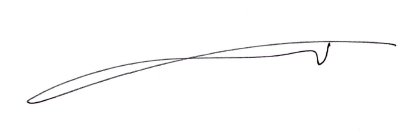 רפ"ק חנא קובטי,           עו"דקצין מדור תלונות ציבור ארציע/הממונה  על  חופש  המידע